Publicado en   el 14/10/2015 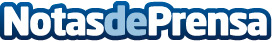 La confianza empresarial en Canarias registra en el cuarto trimestre de 2015 una subida del 2,4% respecto al anteriorDatos de contacto:Nota de prensa publicada en: https://www.notasdeprensa.es/la-confianza-empresarial-en-canarias-registra_2 Categorias: Canarias http://www.notasdeprensa.es